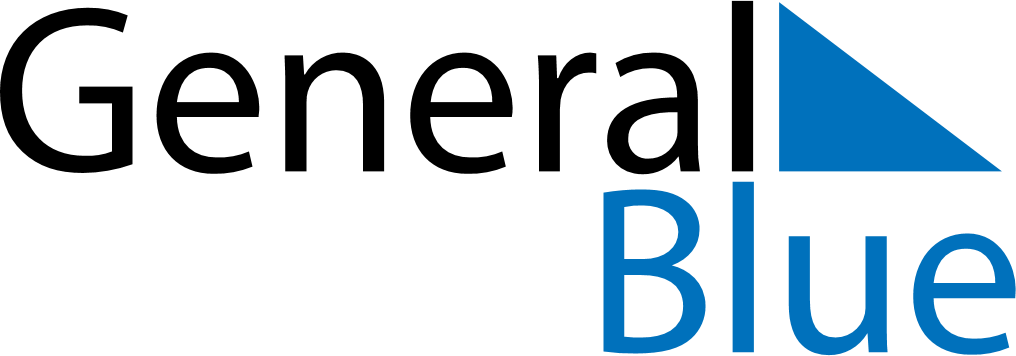 2027 - Q4Greece2027 - Q4Greece2027 - Q4Greece2027 - Q4Greece2027 - Q4Greece2027 - Q4Greece October 2027 October 2027 October 2027MondayTuesdayTuesdayWednesdayThursdayFridaySaturdaySunday123455678910111212131415161718191920212223242526262728293031 November 2027 November 2027 November 2027MondayTuesdayTuesdayWednesdayThursdayFridaySaturdaySunday12234567899101112131415161617181920212223232425262728293030 December 2027 December 2027 December 2027MondayTuesdayTuesdayWednesdayThursdayFridaySaturdaySunday123456778910111213141415161718192021212223242526272828293031Oct 28: National HolidayDec 25: Christmas DayDec 26: Boxing Day